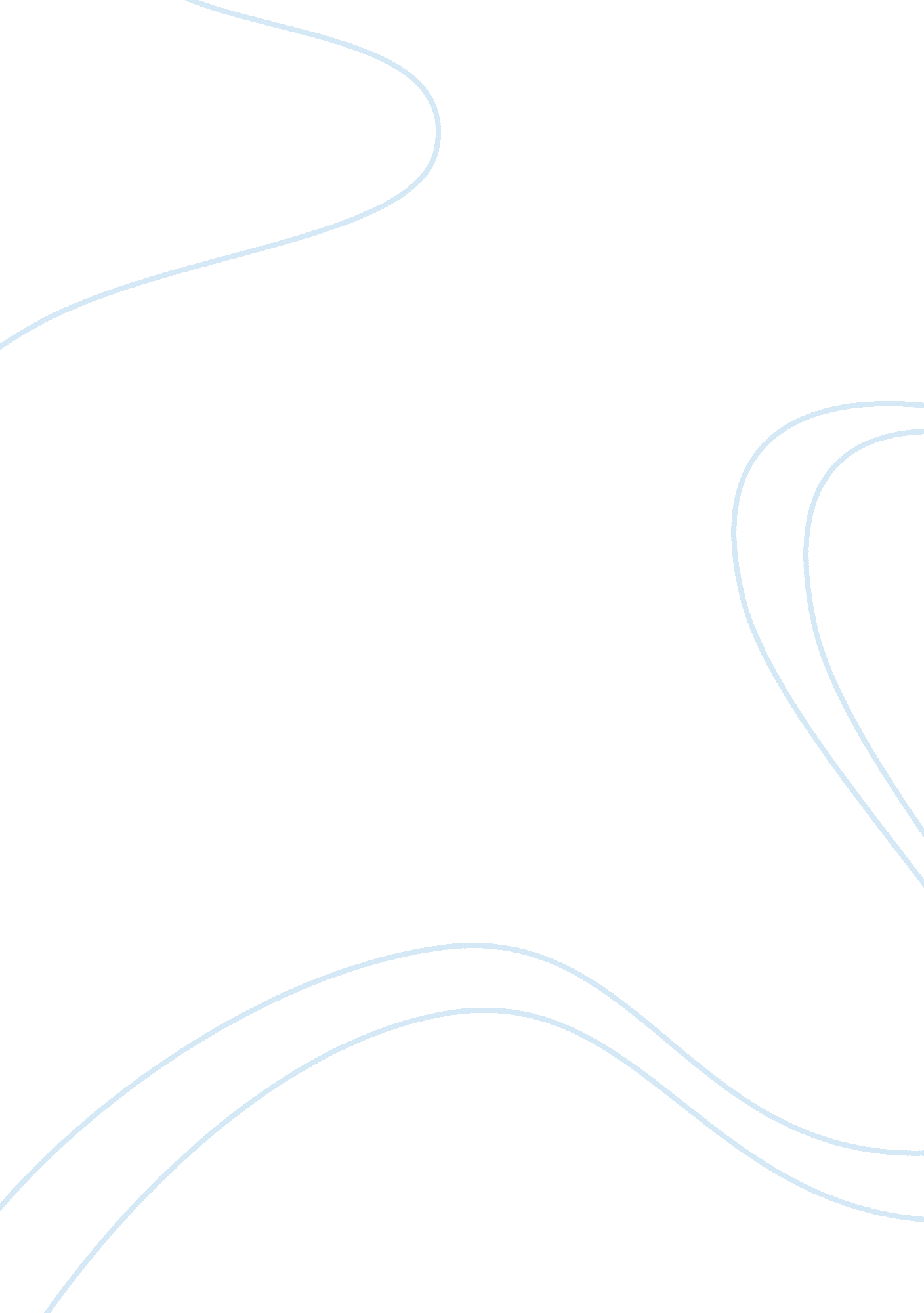 Story carnival essay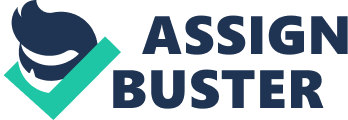 1. S + V+ too + adj/adv + (for someone) + to do something (qua. …d? cho ai lam gi. ..), e. g. 1 This structure is too easy for you to remember. E. g. 2: He ran too fast for me to follow. 2. S + V + so + adj/ adv + that +S + V (qua.. . d? n n? i ma…), e. g. 1: This box is so heavy that I cannot take it. E. g2: He speaks so soft that we can’t hear anything. 3. It + V + such + (a/an) + N(s) + that + S +V (qua.. . d? n n? i ma…), e. g. 1: It is such a heavy box that I cannot take it. E. g. 2: It is such interesting books that I cannot ignore them at all. 4. S + V + adj/ adv + enough + (for someone) + to dosomething. (D?… cho ai do lam gi. ..), e. g. 1: She is oldenough to get married. E. g. 2: They are intelligent enough forme to teach them English. 5. Have/ get + something + done (VpII) (nh? ai ho? c thue ai lam gi. ..), e. g. 1: I had my hair cut yesterday. E. g. 2: I’d like to have my shoes repaired. 6. It + be + time + S + V (-ed, c? t 2) / It’s +time +for someone +todo something (da d? n luc ai do ph? i lam gi.. .), e. g. 1: It istime you had a shower. E. g. 2: It’s time for me to ask all ofyou for this question. 7. It + takes/took+ someone + amount of time + to dosomething (lam gi… m? t bao nhieu th? i gian. ..), e. g. 1: Ittakes me 5 minutes to get to school. E. g. 2: It took him 10minutes to do this exercise yesterday. 8. To prevent/stop + someone/something + From + V-ing(ngan c? n ai/cai gi… khong lam gi..), e. g. 1: 9. S + find+ it+ adj to do something (th? y . .. d? lam gi…), e. g. 1: I find it very difficult to learn about English. E. g. 2: They found it easy to overcome that problem. 10. To prefer + Noun/ V-ing + to + N/ V-ing. (Thich caigi/lam gi hon cai gi/ lam gi , e. g. 1: I prefer dog to cat. E. g. 2: I prefer reading books to watching TV. 11. Would rather + V(i n fi ni tiv e) + than + V(in fin i ti v e)(thichlam gi hon lam gi , e. g. 1: She would play games than readbooks. E. g. 2: I’d rather learn English than learn Biology. 12. To be/get Used to + V-ing (quen.. . 